ΘΕΜΑ : «Πρόσκληση για οικονομική προσφορά παροχής υπηρεσιών μεταφοράς μαθητών και συνοδών»Σχετ.:       Ν. 4412/2016 (ΦΕΚ 147/Α’) Περί Δημοσίων Συμβάσεων                 Ν.4270/2014 (ΦΕΚ 143/Α’) Περί Δημοσίου Λογιστικού   Σας προσκαλούμε, σύμφωνα τις διατάξεις του νόμου 4412/2016 (ΦΕΚ 147 Α’), να καταθέσετε γραπτή  προσφορά για την πραγματοποίηση μετακίνησης μαθητών και συνοδών, σύμφωνα με το αριθ. πρωτ. 2522/Φ.1.11/4-03-2019  έγγραφο της Δ.Δ.Ε Τρικάλων, όπως αναγράφεται στους παρακάτω πίνακες.Η γραπτή προσφορά θα κατατεθεί μέχρι την  Πέμπτη,  7 Μαρτίου 2019, και ώρα 11.00 π.μ στα γραφεία της Διεύθυνσης Δευτεροβάθμιας Εκπαίδευσης Τρικάλων, υπόψη κ. Στ. Οικονόμου, είτε αυτοπροσώπως, είτε στο τηλεομοιότυπο 24310 46470, είτε με ηλεκτρονικό ταχυδρομείο mail@dide.tri.sch.gr.Η εξόφληση της δαπάνης θα γίνει σύμφωνα με το ν.4270/2014 (ΦΕΚ 143/Α’) περί Δημοσίου Λογιστικού, όπως τροποποιήθηκε και ισχύει, από τη Δημοσιονομική Υπηρεσία Εποπτείας και Ελέγχου Λάρισας σε τραπεζικό λογαριασμό που θα μας υποδείξετε (αρ. ΙΒΑΝ-Φωτοτυπία πρώτης σελίδας βιβλιαρίου τραπέζης) και η σχετική δαπάνη έχει προβλεφθεί στο Φ/ΕΦ 1019-201-9900700, Α.Λ.Ε. 2420908001 της Περιφερειακής  Διεύθυνσης  Δευτεροβάθμιας Εκπαίδευσης Θεσσαλίας.H απευθείας ανάθεση της προμήθειας θα γίνει με κριτήρια που ορίζουν οι διατάξεις  του ν. 4412/2016 (ΦΕΚ 147 Α΄) ήτοι:α) τη δυνατότητα καλής και έγκαιρης εκτέλεσης  για τη διάθεσή τους καθώς και το χρόνο παράδοσης τους,β) την πιο οικονομική προσφορά από άποψη τιμής,γ) τη συμμόρφωση ως προς τους παρακάτω Eιδικούς Όρους και τις προϋποθέσεις που προβλέπονται από το ΠΔ 339/1996 (ΦΕΚ 225 Α’) περί οργάνωσης ταξιδίων:Η  Υπηρεσία διατηρεί το δικαίωμα να ζητήσει από τους συμμετέχοντες στοιχεία απαραίτητα για την τεκμηρίωση των προσφερόμενων τιμών, ο δε ανάδοχος υποχρεούται να τα παράσχει. Οι τιμές των προσφορών δεν υπόκεινται σε μεταβολή κατά τη διάρκεια ισχύος της προσφοράς. Προσφορές που θέτουν όρο αναπροσαρμογής τιμών απορρίπτονται ως απαράδεκτες. Η Αναθέτουσα Αρχή διατηρεί το δικαίωμα για ματαίωση της διαδικασίας και την επανάληψή της με τροποποίηση ή μη των ειδικών όρων. Οι συμμετέχοντες δεν έχουν καμία οικονομική απαίτηση σε τέτοια περίπτωση. ΠΙΝΑΚΕΣ ΜΕΤΑΚΙΝΗΣΕΩΝ ΣΧΟΛΙΚΩΝ ΑΓΩΝΩΝ ΔΔΕ ΤΡΙΚΑΛΩΝ1η μετακίνηση 2η μετακίνηση 3η μετακίνηση Κοινοποίηση: Δ.Δ.Ε. Τρικάλων                                                                            ΕΛΛΗΝΙΚΗ ΔΗΜΟΚΡΑΤΙΑΥΠΟΥΡΓΕΙΟ ΠΑΙΔΕΙΑΣ, ΕΡΕΥΝΑΣ ΚΑΙ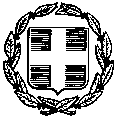 ΘΡΗΣΚΕΥΜΑΤΩΝ--ΕΛΛΗΝΙΚΗ ΔΗΜΟΚΡΑΤΙΑΥΠΟΥΡΓΕΙΟ ΠΑΙΔΕΙΑΣ, ΕΡΕΥΝΑΣ ΚΑΙΘΡΗΣΚΕΥΜΑΤΩΝ--                      Λάρισα,  4/03/2019                        Αρ.Πρωτ.: 2819                      Λάρισα,  4/03/2019                        Αρ.Πρωτ.: 2819	ΠΕΡΙΦΕΡΕΙΑΚΗ ΔΙΕΥΘΥΝΣΗΠΡΩΤΟΒΑΘΜΙΑΣ ΚΑΙ ΔΕΥΤΕΡΟΒΑΘΜΙΑΣΕΚΠΑΙΔΕΥΣΗΣ ΘΕΣΣΑΛΙΑΣΑΥΤΟΤΕΛΗΣ ΔΙΕΥΘΥΝΣΗ ΔΙΟΙΚΗΤΙΚΗΣ,  ΟΙΚΟΝΟΜΙΚΗΣ  & ΠΑΙΔΑΓΩΓΙΚΗΣ ΥΠΟΣΤΗΡΙΞΗΣΤΜΗΜΑ Β΄ ΟΙΚΟΝΟΜΙΚΩΝ ΥΠΟΘΕΣΕΩΝ----	ΠΕΡΙΦΕΡΕΙΑΚΗ ΔΙΕΥΘΥΝΣΗΠΡΩΤΟΒΑΘΜΙΑΣ ΚΑΙ ΔΕΥΤΕΡΟΒΑΘΜΙΑΣΕΚΠΑΙΔΕΥΣΗΣ ΘΕΣΣΑΛΙΑΣΑΥΤΟΤΕΛΗΣ ΔΙΕΥΘΥΝΣΗ ΔΙΟΙΚΗΤΙΚΗΣ,  ΟΙΚΟΝΟΜΙΚΗΣ  & ΠΑΙΔΑΓΩΓΙΚΗΣ ΥΠΟΣΤΗΡΙΞΗΣΤΜΗΜΑ Β΄ ΟΙΚΟΝΟΜΙΚΩΝ ΥΠΟΘΕΣΕΩΝ----Ταχ. Δ/νση:Μανδηλαρά 23ΠΡΟΣΚΛΗΣΗ ΓΙΑ ΟΙΚΟΝΟΜΙΚΗΠΡΟΣΦΟΡΑΤ.Κ. - Πόλη:412 22  ΛάρισαΠΡΟΣΚΛΗΣΗ ΓΙΑ ΟΙΚΟΝΟΜΙΚΗΠΡΟΣΦΟΡΑΙστοσελίδα:          http://pde.thess.sch.grΠληροφορίες:      Κατσαβού Αικ.Τηλέφωνο:            2410-539215Fax:                         2410-539219e-mail:                    mail@thess.pde.sch.grΙστοσελίδα:          http://pde.thess.sch.grΠληροφορίες:      Κατσαβού Αικ.Τηλέφωνο:            2410-539215Fax:                         2410-539219e-mail:                    mail@thess.pde.sch.grΠΡΟΣΚΛΗΣΗ ΓΙΑ ΟΙΚΟΝΟΜΙΚΗΠΡΟΣΦΟΡΑΙστοσελίδα:          http://pde.thess.sch.grΠληροφορίες:      Κατσαβού Αικ.Τηλέφωνο:            2410-539215Fax:                         2410-539219e-mail:                    mail@thess.pde.sch.grΙστοσελίδα:          http://pde.thess.sch.grΠληροφορίες:      Κατσαβού Αικ.Τηλέφωνο:            2410-539215Fax:                         2410-539219e-mail:                    mail@thess.pde.sch.grΙστοσελίδα:          http://pde.thess.sch.grΠληροφορίες:      Κατσαβού Αικ.Τηλέφωνο:            2410-539215Fax:                         2410-539219e-mail:                    mail@thess.pde.sch.grΙστοσελίδα:          http://pde.thess.sch.grΠληροφορίες:      Κατσαβού Αικ.Τηλέφωνο:            2410-539215Fax:                         2410-539219e-mail:                    mail@thess.pde.sch.grΗμερ/νία Μετακίνησης08-3-201908-3-201908-3-2019ΜετακίνησηΑπόΠροςΕπιστροφήΜετακίνησηΦΑΡΚΑΔΟΝΑΤΡΙΚΑΛΑΦΑΡΚΑΔΟΝΑΣχολική ΜονάδαΓΕΛ ΦΑΡΚΑΔΟΝΑΣΓΕΛ ΦΑΡΚΑΔΟΝΑΣΓΕΛ ΦΑΡΚΑΔΟΝΑΣΑριθμός μαθητών/τριών161616Αριθμός Συνοδών222Αιτιολογία μετακίνησηςΣχολικός Αγώνας – Ποδόσφαιρο αγοριών Α΄ ΦάσηΣχολικός Αγώνας – Ποδόσφαιρο αγοριών Α΄ ΦάσηΣχολικός Αγώνας – Ποδόσφαιρο αγοριών Α΄ ΦάσηΗμερ/νία Μετακίνησης08-03-201908-03-201908-03-2019ΜετακίνησηΑπόΠροςΕπιστροφήΜετακίνησηΒΑΛΤΙΝΟΤΡΙΚΑΛΑΒΑΛΤΙΝΟΣχολική ΜονάδαΓΕΛ ΒΑΛΤΙΝΟΥΓΕΛ ΒΑΛΤΙΝΟΥΓΕΛ ΒΑΛΤΙΝΟΥΑριθμός μαθητών/τριών212121Αριθμός Συνοδών111Αιτιολογία μετακίνησηςΣχολικός Αγώνας – Ποδόσφαιρο αγοριών Α΄  ΦάσηΣχολικός Αγώνας – Ποδόσφαιρο αγοριών Α΄  ΦάσηΣχολικός Αγώνας – Ποδόσφαιρο αγοριών Α΄  ΦάσηΗμερ/νία Μετακίνησης08-03-201908-03-201908-03-2019ΜετακίνησηΑπόΠροςΕπιστροφήΜετακίνησηΠΥΛΗΤΡΙΚΑΛΑΠΥΛΗΣχολική ΜονάδαΓΕΛ ΠΥΛΗΣΓΕΛ ΠΥΛΗΣΓΕΛ ΠΥΛΗΣΑριθμός μαθητών/τριών242424Αριθμός Συνοδών111Αιτιολογία μετακίνησηςΣχολικός Αγώνας – Ποδόσφαιρο αγοριών Α΄  ΦάσηΣχολικός Αγώνας – Ποδόσφαιρο αγοριών Α΄  ΦάσηΣχολικός Αγώνας – Ποδόσφαιρο αγοριών Α΄  Φάση